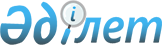 Мемлекеттік қызмет істері және сыбайлас жемқорлыққа қарсы іс-қимыл органдарының ерекше үй-жайларына арналған алаңдардың заттай нормаларын бекіту туралыҚазақстан Республикасы Мемлекеттік қызмет істері және сыбайлас жемқорлыққа қарсы іс-қимыл агенттігі төрағасының 2015 жылғы 8 мамырдығы № 154 бұйрығы. Қазақстан Республикасының Әділет министрлігінде 2015 жылы 17 маусымда № 11377 тіркелді

      2008 жылғы 4 желтоқсандағы Қазақстан Республикасы Бюджет кодексінің 69-бабы 2-тармағына сәйкес, Қазақстан Республикасы Президентінің «Қазақстан Республикасы Мемлекеттік қызмет істері және сыбайлас жемқорлыққа қарсы іс-қимыл агенттігінің кейбір мәселелері және Қазақстан Республикасы Президентінің кейбір жарлықтарына өзгерістер мен толықтырулар енгізу туралы» 2014 жылғы 29 тамыздағы № 900 Жарлығымен бекітілген Қазақстан Республикасының Мемлекеттік қызмет істері және сыбайлас жемқорлыққа қарсы іс-қимыл агенттігі туралы ереженің 20-тармағы 3) тармақшасын басшылыққа ала отырып, БҰЙЫРАМЫН:



      1. Қоса беріліп отырған мемлекеттік қызмет істері және сыбайлас жемқорлыққа қарсы іс-қимыл органдарының ерекше үй-жайларына арналған

алаңдардың заттай нормалары бекітілсін.



      2. Қазақстан Республикасы Мемлекеттік қызмет істері және сыбайлас жемқорлыққа қарсы іс-қимыл агенттігі (бұдан әрі – Агенттік) Әкімшілік жұмыс департаментінің Жоспарлау және қаржы-шаруашылық басқармасы:

      1) заңнамамен белгіленген тәртіпте осы бұйрықтың Қазақстан Республикасы Әділет министрлігінде мемлекеттік тіркелуін қамтамасыз етсін;

      2) осы бұйрықты Агенттіктің құрылымдық және аумақтық бөлімшелерінің назарына жеткізсін;

      3) осы бұйрықтың іске асырылуын тиісті кезеңге арналған республикалық бюджетте көзделген қаражат шегінде жүзеге асырсын.



      3. Осы бұйрықтың орындалуын бақылау Агенттік Төрағасының орынбасары А.Ж. Шпекбаевқа жүктелсін.



      4. Осы бұйрық мемлекеттік тіркелген күннен бастап қолданысқа енгізіледі.      Төраға                                     Қ. Қожамжаров      «КЕЛІСІЛДІ»

      Қазақстан Республикасының

      Қаржы министрі

      ___________ Б. Сұлтанов

      2015 жылғы 12 мамыр

Қазақстан Республикасы   

Мемлекеттік қызмет істері және

сыбайлас жемқорлыққа қарсы 

іс-қимыл агенттігі Төрағасының

2015 жылғы 8 мамырдағы   

№ 154            

бұйрығымен бекітілген    

Мемлекеттік қызмет істері және сыбайлас жемқорлыққа қарсы

іс-қимыл органдарының ерекше үй-жайларына арналған

алаңдардың заттай нормалары      Ескерту: жоғарыда көрсетілген тиістілік нормалары мемлекеттік қызмет істері және сыбайлас жемқорлыққа қарсы іс-қимыл органдарында ерекше үй-жайлардың бар болуына байланысты анықталады.
					© 2012. Қазақстан Республикасы Әділет министрлігінің «Қазақстан Республикасының Заңнама және құқықтық ақпарат институты» ШЖҚ РМК
				№Үй-жайдың атауыӨлшем бірлігіҮй-жайдың алаңыҚазақстан Республикасының Мемлекеттік қызмет істері және

сыбайлас жемқорлыққа қарсы іс-қимыл агенттігінің орталық

аппаратыҚазақстан Республикасының Мемлекеттік қызмет істері және

сыбайлас жемқорлыққа қарсы іс-қимыл агенттігінің орталық

аппаратыҚазақстан Республикасының Мемлекеттік қызмет істері және

сыбайлас жемқорлыққа қарсы іс-қимыл агенттігінің орталық

аппараты1Қару-жарақ, оқ-дәрілерді, жарылғыш

заттарды, арнайы және химиялық

құралдарды сақтауға арналған үй-жай

1 аттестатталған қызметкергешаршы м.0,2 дейін2Кезекші бөлімді орналастыруға арналған үй-жайшаршы м.36 дейін3Ұсталған адамдарды уақытша ұстауға арналған үй-жайшаршы м.18 дейін4Тергеудегілерден жауап алуды жүргізуге арналған кабинетшаршы м.18 дейін5Заттай дәлелдемелерді сақтауға арналған үй-жайшаршы м.36 дейін6Құпиялық белгісі бар құжаттармен және картотекамен жұмыс істеуге және сақтауға арналған үй-жайшаршы м.56 дейін7Полиграфиялық зерттеу жүргізуге арналған кабинетшаршы м.20 дейін8Консультациялық орталықшаршы м.75 дейін9Физикалық дайындық үй-жайышаршы м.400 дейінҚазақстан Республикасының Мемлекеттік қызмет істері және

сыбайлас жемқорлыққа қарсы іс-қимыл агенттігінің аумақтық

бөлімшелеріҚазақстан Республикасының Мемлекеттік қызмет істері және

сыбайлас жемқорлыққа қарсы іс-қимыл агенттігінің аумақтық

бөлімшелеріҚазақстан Республикасының Мемлекеттік қызмет істері және

сыбайлас жемқорлыққа қарсы іс-қимыл агенттігінің аумақтық

бөлімшелері1Қару-жарақ, оқ-дәрілерді, жарылғыш заттарды, арнайы және химиялық құралдарды сақтауға арналған үй-жай

1 аттестатталған қызметкергешаршы м.0,2 дейін2Кезекші бөлімді орналастыруға арналған үй-жайшаршы м.40 дейін3Ұсталған адамдарды уақытша ұстауға арналған үй-жайшаршы м.25 дейін4Тергеудегілерден жауап алуды жүргізуге арналған кабинетшаршы м.35 дейін5Заттай дәлелдемелерді сақтауға арналған үй-жайшаршы м.40 дейін6Құпиялық белгісі бар құжаттармен және картотекамен жұмыс істеуге және сақтауға арналған үй-жайшаршы м.50 дейін7Полиграфиялық зерттеу жүргізуге арналған кабинетшаршы м.30 дейін8Физикалық дайындық үй-жайышаршы м.225 дейін